Clear Browser Cache: FIREFOXClick on hamburger menu, go to Settings: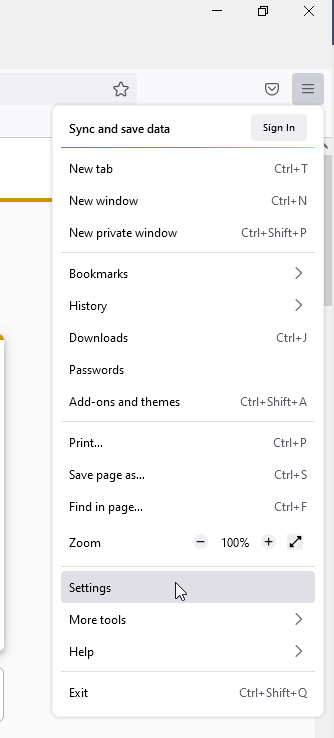 Go to Privacy and Security, scroll down to “Cookies and Site Data”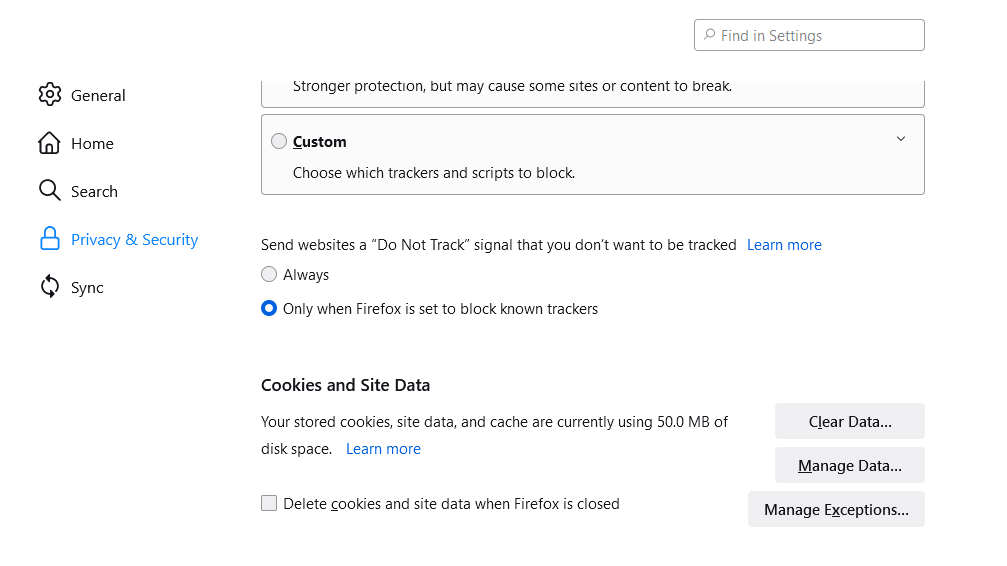 Click on Clear Data….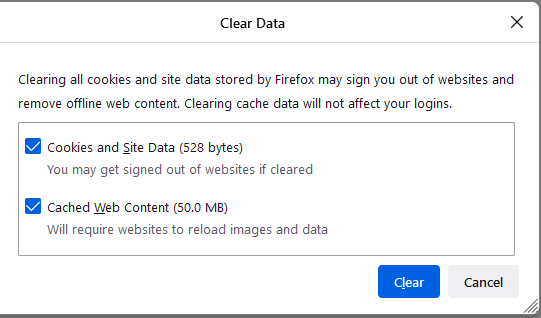 And click Clear.  Another box will pop up to confirm.Close your browser and open a new session.Clear your browser cache: CHROMEClick on the vertical ellipsis menu and go to Settings: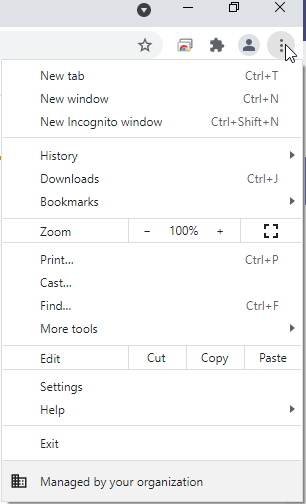 Go to Privacy and Security, “Clear browsing data”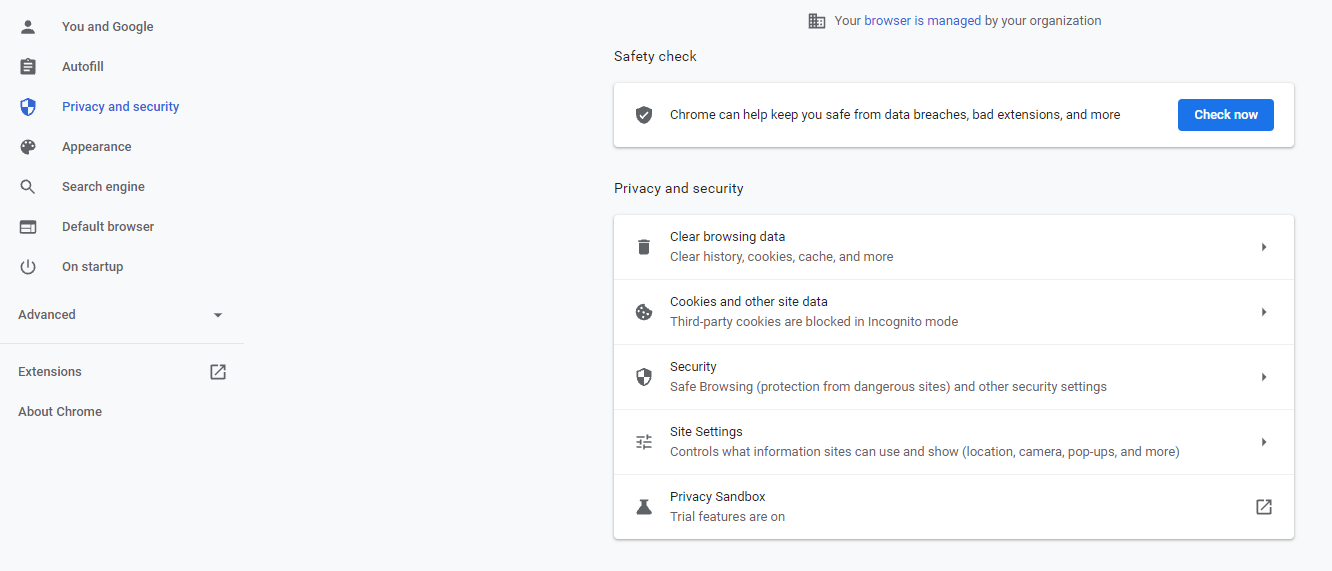 Click “Clear data” – make sure the time range is set to “all time”: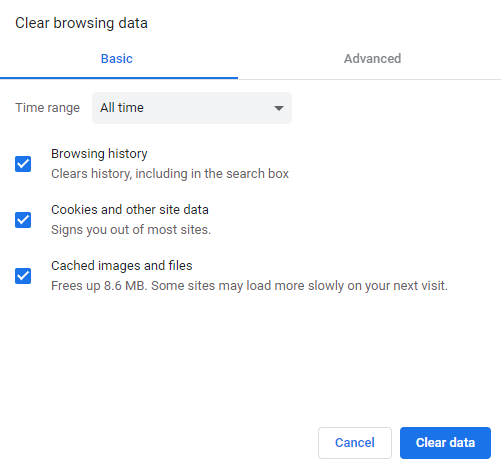 Close your browser and open a new session